TRABALHO DE RECUPERAÇÃO. Veja as imagens abaixo e depois responda o que se pede. 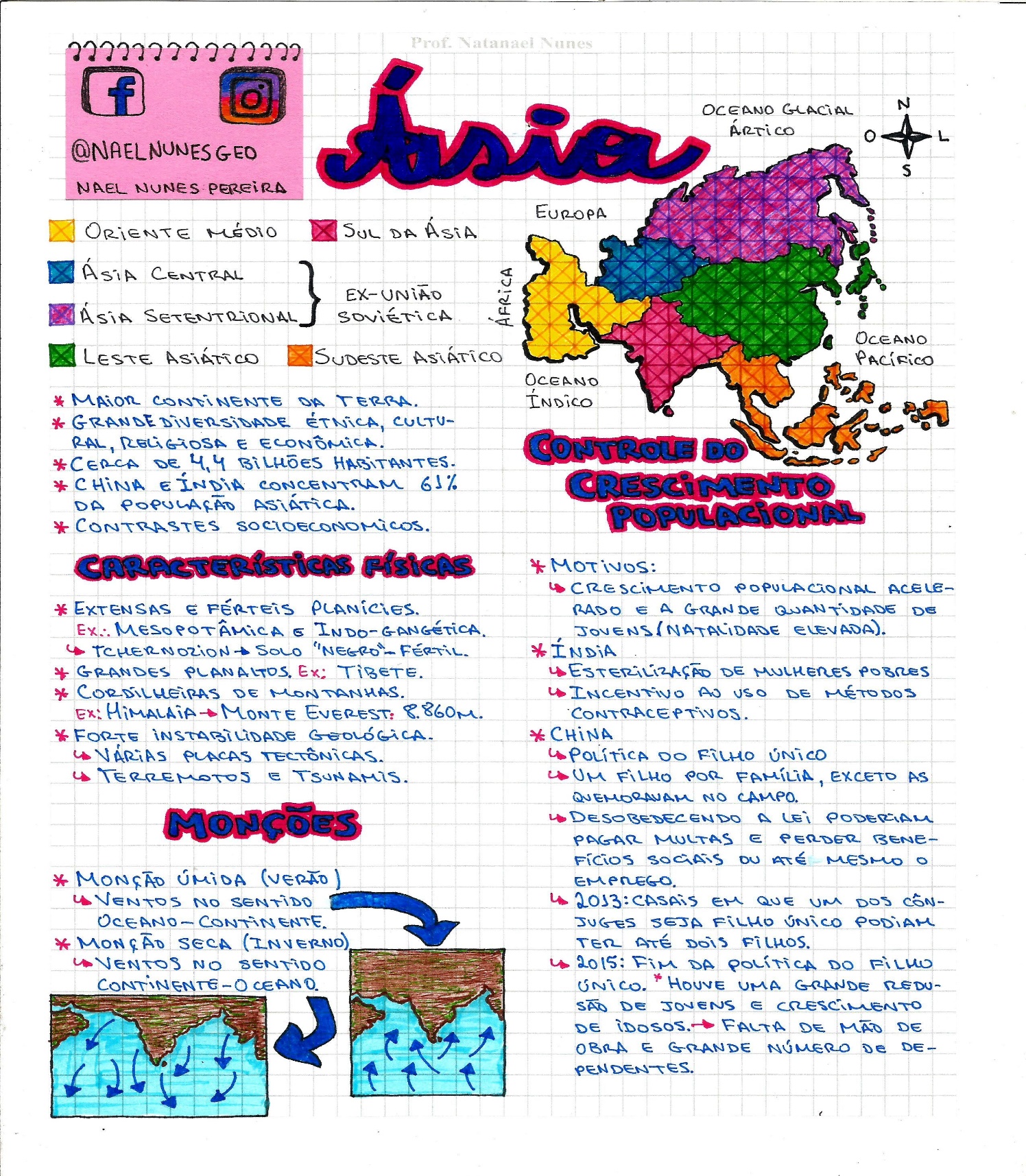 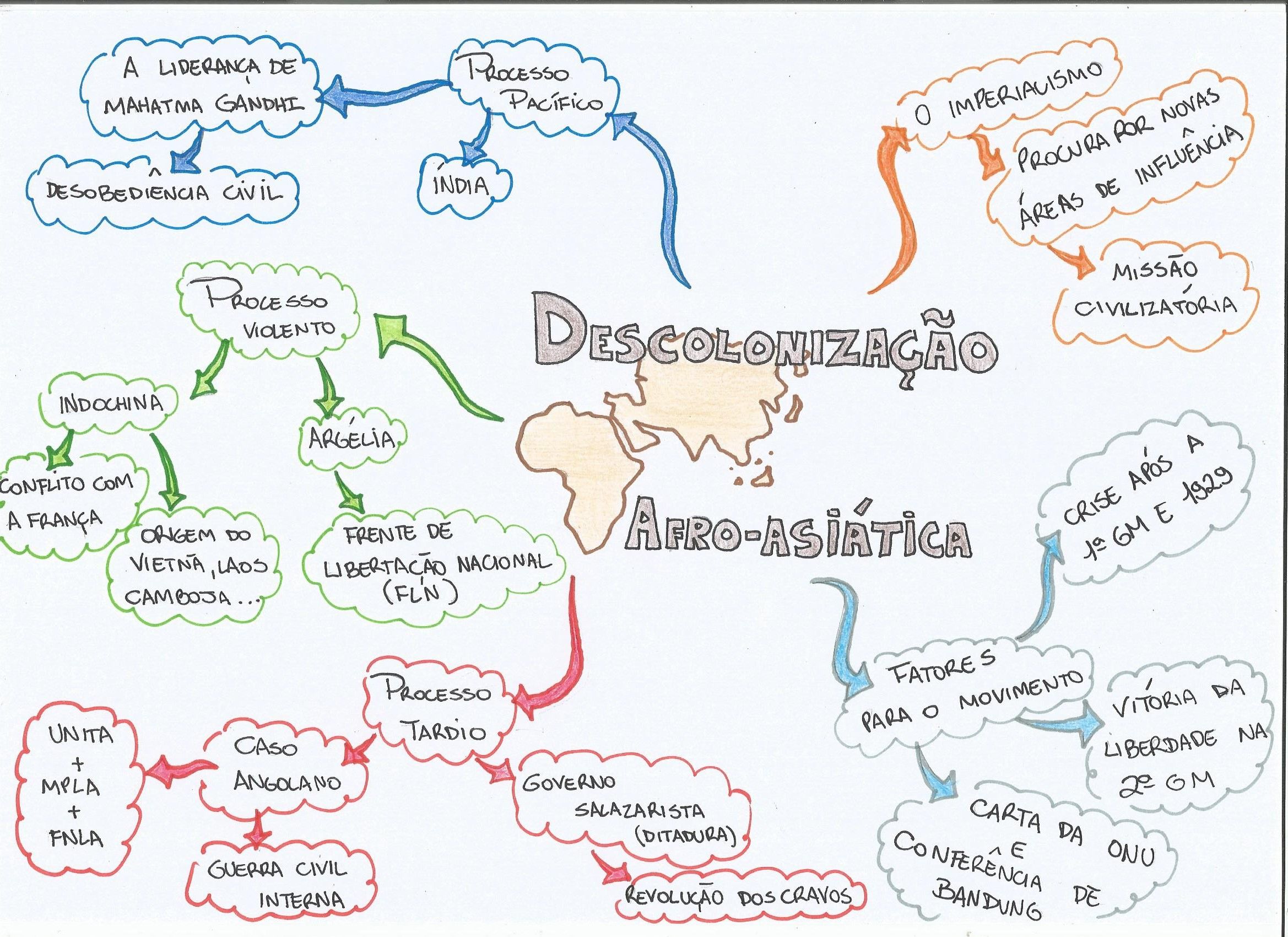 Explique o processo de Globalização e o MTCI.Você acha que a globalização é Global? Explique.O que significa OPEP e qual o seu papel no Mundo atual?O que foi o Apartheid?OBS: Nem todas as respostas estarão presentes nos mapas conceituais, o conteúdo é do ano todo, reveja seus tads e atividades passadas. 